Work/Activity: T.I.T.S (Tournament in the South) Work/Activity: T.I.T.S (Tournament in the South) Work/Activity: T.I.T.S (Tournament in the South) Work/Activity: T.I.T.S (Tournament in the South) Once a year, Tournament in the South is hosted by the UoS Medics Hocky Team in Southampton. The tournament is played by a number of othe University Medic Hockey Teams from around the country. The UoS Medics Hockey Team is responsible for the event organisation and running as well as the site/ facilities utilised for the tournaments duration. Due to the number of teams that compete the transport and behaviour of the athletes is the responsibility of the visiting teams. The guidelines for this standard is dictated by the UoS Medics Hockey Team. It is required for each team to have their own first aid trained members to the event.A written captains briefing will be provided to each University before the event covering the expected behaviour of the students. This will then be reiterated verbally in person.Once a year, Tournament in the South is hosted by the UoS Medics Hocky Team in Southampton. The tournament is played by a number of othe University Medic Hockey Teams from around the country. The UoS Medics Hockey Team is responsible for the event organisation and running as well as the site/ facilities utilised for the tournaments duration. Due to the number of teams that compete the transport and behaviour of the athletes is the responsibility of the visiting teams. The guidelines for this standard is dictated by the UoS Medics Hockey Team. It is required for each team to have their own first aid trained members to the event.A written captains briefing will be provided to each University before the event covering the expected behaviour of the students. This will then be reiterated verbally in person.Once a year, Tournament in the South is hosted by the UoS Medics Hocky Team in Southampton. The tournament is played by a number of othe University Medic Hockey Teams from around the country. The UoS Medics Hockey Team is responsible for the event organisation and running as well as the site/ facilities utilised for the tournaments duration. Due to the number of teams that compete the transport and behaviour of the athletes is the responsibility of the visiting teams. The guidelines for this standard is dictated by the UoS Medics Hockey Team. It is required for each team to have their own first aid trained members to the event.A written captains briefing will be provided to each University before the event covering the expected behaviour of the students. This will then be reiterated verbally in person.Once a year, Tournament in the South is hosted by the UoS Medics Hocky Team in Southampton. The tournament is played by a number of othe University Medic Hockey Teams from around the country. The UoS Medics Hockey Team is responsible for the event organisation and running as well as the site/ facilities utilised for the tournaments duration. Due to the number of teams that compete the transport and behaviour of the athletes is the responsibility of the visiting teams. The guidelines for this standard is dictated by the UoS Medics Hockey Team. It is required for each team to have their own first aid trained members to the event.A written captains briefing will be provided to each University before the event covering the expected behaviour of the students. This will then be reiterated verbally in person.Group:Assessor(s): [ risk assessor]Assessor(s): [ risk assessor]Contact: [e-mail]Guidance/standards/Reference documents  Competence requirementsCompetence requirementsCompetence requirementshttps://www.hse.gov.uk/simple-health-safety/risk/index.htmRole: [who has what H&S responsibilities for each task e.g. event stewards]Skills, experience or qualifications [what training/experience has this person had to undertake their H&S responsibilities]Skills, experience or qualifications [what training/experience has this person had to undertake their H&S responsibilities]https://www.hse.gov.uk/simple-health-safety/risk/index.htmHarry Smith – Club CaptainMark Burns – 1st Team CaptainFirst Aid at Wide LaneHas extensive prior experience with running and organising TITS as well as a number of other eventsHas prior experience with running and organising TITS as well as a number of other eventsFirst aiders are on site should any problems arise. Has extensive prior experience with running and organising TITS as well as a number of other eventsHas prior experience with running and organising TITS as well as a number of other eventsFirst aiders are on site should any problems arise. Risk assessments linkedHarry Smith – Club CaptainMark Burns – 1st Team CaptainFirst Aid at Wide LaneHas extensive prior experience with running and organising TITS as well as a number of other eventsHas prior experience with running and organising TITS as well as a number of other eventsFirst aiders are on site should any problems arise. Has extensive prior experience with running and organising TITS as well as a number of other eventsHas prior experience with running and organising TITS as well as a number of other eventsFirst aiders are on site should any problems arise. Risk Assessment for TITS at Wide Lane  Harry Smith – Club CaptainMark Burns – 1st Team CaptainFirst Aid at Wide LaneHas extensive prior experience with running and organising TITS as well as a number of other eventsHas prior experience with running and organising TITS as well as a number of other eventsFirst aiders are on site should any problems arise. Has extensive prior experience with running and organising TITS as well as a number of other eventsHas prior experience with running and organising TITS as well as a number of other eventsFirst aiders are on site should any problems arise. TaskHazardsWho might be harmed and howCurrent control measuresCurrent risk /9Additional control measuresAction by whom?Residual riskcheck SA/DMCOVID-19Virus SpreadAll AttendeesCommunication and reinforcement of the most upto date Goverenemnt Advice and if students feel unwell/ show symptoms they are advised to not attend 4 n/an/a General WelfarePoor avaliabilty of food and waterPlayer, Spectators, Staff, Vounteers. Can lead to dehydration, fainting and exhaustionFood is being brought of site and stored appropriately, allergens will be listed and adhered to.Opening times being made available to those presentWater fountains are available to made known to attendeesEncouragement of water breaks and snacking during the tournament.1n/an/aGeneral WelfareInnapropriate or unsanitary changing rooms and toiletsPlayers, spectators, staff, volunteers.Poor sanitary conditions can lead to illnessMultiple changing rooms at toilets at Wide Lane will be available for useIf any concerns about the facilities are found they should be voiced to staff or event organisers through the Club Captains 1n/a  n/aCrowd Management Overcrowding due to too many spectators or players in a space at Wide LaneCrushing, Falls, blocking of fire exitsSUSU Bar Staff trained in line with their risk assessmentSpectatrs allowed into the fenced off facilities but Hockey Pitch gates must remain closed when not in use and spectators will be asked to leave in the event of overcrowding. This will also prevent disruption to other activities occurring at Wide Lane at the same time.Spectatotrs will also be moved away from the playing area if they come onto it.2n/an/aGeneral WelfareIndecent Exposure and public urinationSpectators, Players, Staff.Indecent exporure and public urination are illegal and can be damaging for people to see especially if seen by minors. Urination in undesignated spots is unsanitary and potentially damaging to health.In captains briefing, information of toilet locations will be made abundantly clear.Anyone found will be asked to immediately leave the premises and if they do not the police will be called.Anyone who witnesses public nudity or urination must report this to Staff or Event organisers immediately. 3 n/an/a Cash HandlingTheft or loss of cashPlayers, spectators, staff, volunteers.Cash being taken from Gopher MembersAll competitors will purchase T-Shirts and Wrist bands before the day to reduce the need to handle cash.Any cash that is brough by the Gophers will be required to be locked in a secure box. 1n/a  n/aWeatherExtreme temperatures, wind or rain etc.Players, spectators, staff, volunteersPoor pitch conditions can lead to slips. Extreme temperatures can lead to hypothermia, sunstroke etc.The event is taking place in late Autumn so it may have wet or cold conditionsWide Lane has chaning rooms and facilities to shelter from poor weather and to warm up in.In the unlikely event of extreme heat, water and shaded areas will be availableIf weather is too extreme the event can be delayed or cancelled at any pointAn inspection of the site will take place 24hrs prior to the event. 3n/a n/a  Participant/ Spectator ConductAggressive or inappropriate behaviour at any point within event (e.g. access, during, egress)Players, spectators, staff, volunteers – Physical harm, injury,Significant Gopher presence, fully briefed on acceptable and inappropriate behaviour. Club captains of each fully briefed on what is expectedSignage across site identify unacceptable behaviour and consequences Captains briefings covering full extent of conduct guidance and consequences5n/an/aProviding Appropriate FacilitiesFacility surfaces unsafe e.g. potholes, spillages, unsafe wear, flooded, slippery etcPlayers – Slips, trips and falls. Facility providers risk assessments to cover thisAny issues reported to facility staff at Wide LaneQualified officials to halt the game if it is unsafeOrganisers to move fixture if possible if unsafeIf unsafe to play fixture to be cancelled by organisers.First Aider on site at Wide LaneFinal inspection of site to take place 24 hours before to confirm event4n/an/a Site AccessRestricting site access to those who have purchased T-Shirts / Wrist bandsAbuse to GophersChecking that everyone present has a wristband clearly stating that they are at Wide Lane for the event 4n/a n/a General WelfareThefts or misplacement of valuables or personal itemsPlayers, spectators, staff, volunteers Loss of propertyCaptains briefed that valuables are brought on to site at their own risk and not Gopher or Wide lane responsibilityCaptains reminded that even locked changing rooms aren’t fully secure Gophers advised not to take responsibility for anyone’s personal items as they could be liable 1n/a  n/aGeneral WelfareExcessive Alcohol ConsumptionPlayers, spectators, staff, volunteers, members of the public- intoxication, poor judgement, inappropriate behaviour, Increase chance of injuries, dehydrationQualified Security is being hired to check bags upon entry for alcohol and to turn away intoxicated people before entering Wide Lane facilities.Strictly small amounts of  alcohol consumption before fixtures. This is largely self-regulating due to the desire to play at peak levels. Officials to regulate the games and if anyone is intoxicated will need to be replaced-Drinking water available at Wide LaneCaptains briefing for club captains to advise of their responsibilities and guidance towards consumptionNo selling of alcohol by hosting members First aid can be given to anyone who is at risk of dehydrating themselves4n/aHealth and SafetyHockeyInjuries, accidents and harm to both players and individualsAll players when on the pitch will wear appropriate protection i.e. shin pads and mouth guards.If goalkeepers are used they will wear full goalkeeper kit.If fancy dress is worn this is not at the expense of safety. Any costumes that are worn must be worn in addition to the appropriate safety equipment prior mentioned. No costumes will be worn that impedes the safety of the game.4n/an/aReviewed By:Reviewed By:Comments:Responsible person: Harry Smith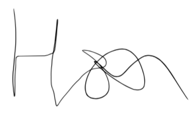 Date: 11th October 2022Wide Lane H&S manager (where applicable):Date:LikelihoodLikelihoodLikelihoodLikelihoodImpact369Impact246Impact123LikelihoodLikelihoodLevelDescriptionHigh (3)Will probably occur in most circumstancesMedium (2)Might occur at some timeLow (1)May occur only in exceptional circumstancesImpactImpactLevelDescriptionHigh (3) Major Injury or Death; Loss of limb or life-threatening conditions. In hospital for more than 3 days, and/or subject to extensive prolonged course of medical treatment and support. Medium (2)Serious injury causing hospitalisation, less than 3 days. Rehabilitation could last for several months.Low  (1)Minor/superficial injuries. Local first aid treatment or absence from work for less than 3 days.